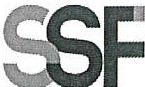 SUPERINTENDENCIADELSISTEMA FINANCIEROSSF 2022ORDEN DE COMPRANo.	425Versión pública según Art. 30 LAIP. Por supresión de información confidencial. Art. 24 Lit. c. LAIP.FECHA: 07/12/2022PROVEEDOR: GASTRONOMÍA INTEGRAL, S.A. DE C.V.NIT:(2209)UNIDAD SOLICITANTE: DIRECCIÓN DE COMUNICACIONES Y EDUCACIÓN FINANC REQUERIMIENTO No. 429/2022 ADMINISTRADOR O.C.: MAYRA JANETH BERNAL DE GUZMÁN		ANALISTA: ENRIQUE DELGADO FAVOR SUMINISTRAR LO SIGUIENTE:	BIEN		SERVICIO XSON: DOS MIL SESENTA Y DOS US DÓLARES 50/100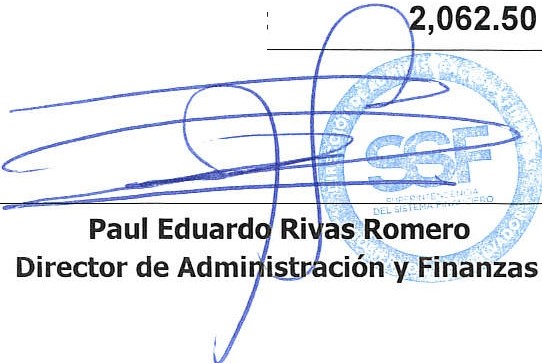 